Publicado en  el 07/04/2014 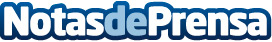 Groupalia ofrece unas 5.000 Ofertas online y crea un buscador internoDatos de contacto:GroupaliaNota de prensa publicada en: https://www.notasdeprensa.es/groupalia-ofrece-unas-5-000-ofertas-online-y_1 Categorias: E-Commerce http://www.notasdeprensa.es